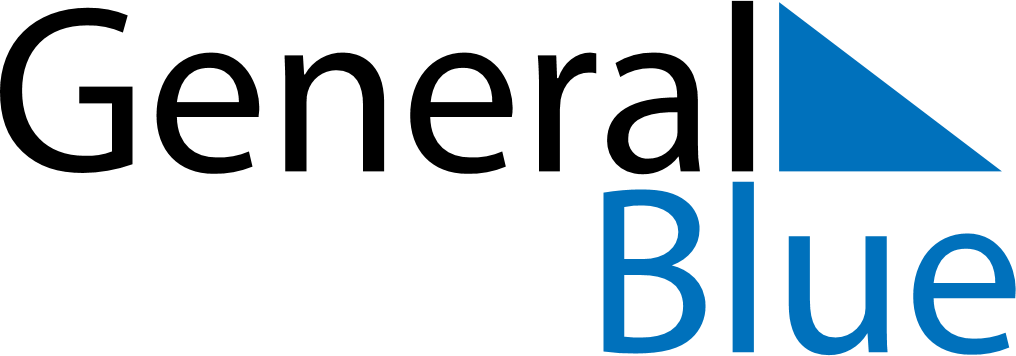 Weekly CalendarAugust 15, 2021 - August 21, 2021Weekly CalendarAugust 15, 2021 - August 21, 2021Weekly CalendarAugust 15, 2021 - August 21, 2021Weekly CalendarAugust 15, 2021 - August 21, 2021Weekly CalendarAugust 15, 2021 - August 21, 2021Weekly CalendarAugust 15, 2021 - August 21, 2021SUNDAYAug 15MONDAYAug 16TUESDAYAug 17WEDNESDAYAug 18THURSDAYAug 19FRIDAYAug 20SATURDAYAug 21